Sport-QA Fußball 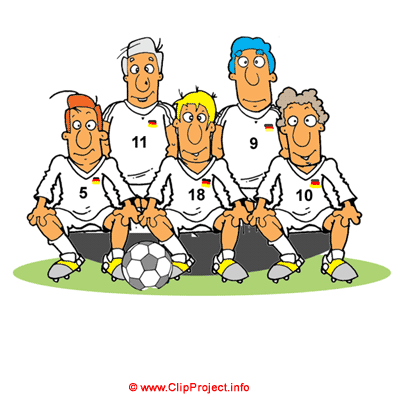 Praktisch:Beim Fußball werden drei Techniknoten und ein Spiel bewertet.TechnikTechnik 1:	Partnerübung Ballbeherrschung (Feld ca 6 x 6 m)Dribbeln/Passen/TricksBall gegenseitig zu werfen und Rückpass mit Spann/Innenseite 	(beidfüßig), KopfballTechnik 2:	RundlaufSlalomdribbling, Passen, TorschussTechnik 3:	Partnerübung Flugball und AnnahmeSchüler spielen sich über 15 – 20m hohe Pässe zu sichere BallannahmeVariante beidfüßiger Doppelpass(T 1 + T 2 + T3) : 3 = Gesamtnote TechnikSpiel Benotungskriterien:persönliches Spielverhalten Mannschaftliches Spielverhaltenregelgerechtes SpielverhaltenGesamtnote: Note Spiel + Note Technik : 2 = GesamtnoteFußball - Theorie Fußball - Theorie Fußball - Theorie Fußball - Theorie Frage:Welche Stoßarten sind dir bekannt? Welche Stoßarten sind dir bekannt? Welche Stoßarten sind dir bekannt? Antwort:Innenseitstoß, Außenseitstoß, Innen- Außen- Vollspannstoß, Kopfstoß, Fersenstoß, Fallrückzieher.Innenseitstoß, Außenseitstoß, Innen- Außen- Vollspannstoß, Kopfstoß, Fersenstoß, Fallrückzieher.Innenseitstoß, Außenseitstoß, Innen- Außen- Vollspannstoß, Kopfstoß, Fersenstoß, Fallrückzieher.Frage:Welche Möglichkeiten der Ballan- und Mitnahme sind dir bekannt? Welche Möglichkeiten der Ballan- und Mitnahme sind dir bekannt? Welche Möglichkeiten der Ballan- und Mitnahme sind dir bekannt? Antwort:Sohle, Innen-Außenseite, Spann, Oberschenkel, Brust, Kopf. Sohle, Innen-Außenseite, Spann, Oberschenkel, Brust, Kopf. Sohle, Innen-Außenseite, Spann, Oberschenkel, Brust, Kopf. Frage:Wann gibt es beim Fußball einen Elfmeter? Wann gibt es beim Fußball einen Elfmeter? Wann gibt es beim Fußball einen Elfmeter? Antwort:Bei Foul innerhalb des Strafraumes.
Absichtliches Handspiel im Strafraum.  Bei Foul innerhalb des Strafraumes.
Absichtliches Handspiel im Strafraum.  Bei Foul innerhalb des Strafraumes.
Absichtliches Handspiel im Strafraum.  Frage:Erkläre den Unterschied zwischen einem direkten und einem indirekte Freistoß? Erkläre den Unterschied zwischen einem direkten und einem indirekte Freistoß? Erkläre den Unterschied zwischen einem direkten und einem indirekte Freistoß? Antwort:Durch einen direkten Freistoß kann ein Tor erzielt werden, während bei einem Indirekten Freistoß ein weiterer Spieler (Mitspieler oder Gegner) den Ball berühren muss, damit ein Tor erzielt werden kann. Durch einen direkten Freistoß kann ein Tor erzielt werden, während bei einem Indirekten Freistoß ein weiterer Spieler (Mitspieler oder Gegner) den Ball berühren muss, damit ein Tor erzielt werden kann. Durch einen direkten Freistoß kann ein Tor erzielt werden, während bei einem Indirekten Freistoß ein weiterer Spieler (Mitspieler oder Gegner) den Ball berühren muss, damit ein Tor erzielt werden kann. Frage:Wann wird ein direkter bzw. indirekter Freistoß verhängt? Wann wird ein direkter bzw. indirekter Freistoß verhängt? Wann wird ein direkter bzw. indirekter Freistoß verhängt? Antwort:Indirekter FreistoßGefährliches Spiel, Abseits, Spielverzögerung, unsportliches Verhalten gegenüber Schiedsrichter, Gegner, Mitspieler und Zuschauer, Tormann nimmt Rückpass mit den Händen auf, Sperren des Gegners ohne Ballbesitz.  Gefährliches Spiel, Abseits, Spielverzögerung, unsportliches Verhalten gegenüber Schiedsrichter, Gegner, Mitspieler und Zuschauer, Tormann nimmt Rückpass mit den Händen auf, Sperren des Gegners ohne Ballbesitz.  Antwort:Direkter FreistoßBein stellen, Halten des Gegners, Anspringen des Gegners, Handspiel außerhalb des Strafraumes, Gegner von hinten rempeln, Gegner schlagen oder stoßen, Gegner anspucken. Bein stellen, Halten des Gegners, Anspringen des Gegners, Handspiel außerhalb des Strafraumes, Gegner von hinten rempeln, Gegner schlagen oder stoßen, Gegner anspucken. Frage:Kann durch einen Einwurf bzw. einen Eckstoß direkt ein Tor erzielt werden? Kann durch einen Einwurf bzw. einen Eckstoß direkt ein Tor erzielt werden? Kann durch einen Einwurf bzw. einen Eckstoß direkt ein Tor erzielt werden? Antwort:Einwurf – neinEinwurf – neinEckstoß – jaFrage:Wie viele Spieler darf eine Mannschaft während eines Spieles auswechseln? Wie viele Spieler darf eine Mannschaft während eines Spieles auswechseln? Wie viele Spieler darf eine Mannschaft während eines Spieles auswechseln? Antwort:3 Spieler 3 Spieler 3 Spieler Frage:Welche Mannschaftsteile gibt es? Welche Mannschaftsteile gibt es? Welche Mannschaftsteile gibt es? Antwort:Abwehr, Mittelfeld und Angriff Abwehr, Mittelfeld und Angriff Abwehr, Mittelfeld und Angriff Frage:Wie viele Spieler dürfen in einer Mannschaft auf dem Platz stehen? Wie viele Spieler dürfen in einer Mannschaft auf dem Platz stehen? Wie viele Spieler dürfen in einer Mannschaft auf dem Platz stehen? Antwort:111111Frage:Erkläre folgende Spielsysteme: 4:3:3 und 4:4:2? Erkläre folgende Spielsysteme: 4:3:3 und 4:4:2? Erkläre folgende Spielsysteme: 4:3:3 und 4:4:2? Antwort:Im 4:3:3-System spielen 4 Verteidiger, 3 Mittelfeldspieler und 3 Angreifer. Diese Spielweise ist sehr offensiv ausgerichtet.Im 4:4:2-System spielen 4 Verteidiger, 4 Mittelfeldspieler und nur 2 Angreifer. 
Dieses System ist etwas defensiver ausgerichtet.  Im 4:3:3-System spielen 4 Verteidiger, 3 Mittelfeldspieler und 3 Angreifer. Diese Spielweise ist sehr offensiv ausgerichtet.Im 4:4:2-System spielen 4 Verteidiger, 4 Mittelfeldspieler und nur 2 Angreifer. 
Dieses System ist etwas defensiver ausgerichtet.  Im 4:3:3-System spielen 4 Verteidiger, 3 Mittelfeldspieler und 3 Angreifer. Diese Spielweise ist sehr offensiv ausgerichtet.Im 4:4:2-System spielen 4 Verteidiger, 4 Mittelfeldspieler und nur 2 Angreifer. 
Dieses System ist etwas defensiver ausgerichtet.  Frage:Erkläre den Unterschied zwischen Manndeckung und Raumdeckung? Erkläre den Unterschied zwischen Manndeckung und Raumdeckung? Erkläre den Unterschied zwischen Manndeckung und Raumdeckung? Antwort:Beider Manndeckung hat jeder Spieler einen bestimmten Gegner, den er bei dessen Ballbesitz überall dort bekämpft, wo dieser sich aufhält.In der Raumdeckung gibt es keine feste Zuordnung der Gegenspieler. Das Spielfeld ist in imaginäre Zonen aufgeteilt. Jeder Spieler ist für bestimmte Zonen verantwortlich. Das heißt, wenn ein Gegner in diese Zone eindringt, wird er von dem Spieler gedeckt, der für diese Zone zuständig ist. Da die Zonenübergänge fließend sind wird im Idealfall im Abwehrbereich eine Überzahl in Ballnähe erreicht und somit die Wahrscheinlichkeit des Ballgewinns erhöht.   Beider Manndeckung hat jeder Spieler einen bestimmten Gegner, den er bei dessen Ballbesitz überall dort bekämpft, wo dieser sich aufhält.In der Raumdeckung gibt es keine feste Zuordnung der Gegenspieler. Das Spielfeld ist in imaginäre Zonen aufgeteilt. Jeder Spieler ist für bestimmte Zonen verantwortlich. Das heißt, wenn ein Gegner in diese Zone eindringt, wird er von dem Spieler gedeckt, der für diese Zone zuständig ist. Da die Zonenübergänge fließend sind wird im Idealfall im Abwehrbereich eine Überzahl in Ballnähe erreicht und somit die Wahrscheinlichkeit des Ballgewinns erhöht.   Beider Manndeckung hat jeder Spieler einen bestimmten Gegner, den er bei dessen Ballbesitz überall dort bekämpft, wo dieser sich aufhält.In der Raumdeckung gibt es keine feste Zuordnung der Gegenspieler. Das Spielfeld ist in imaginäre Zonen aufgeteilt. Jeder Spieler ist für bestimmte Zonen verantwortlich. Das heißt, wenn ein Gegner in diese Zone eindringt, wird er von dem Spieler gedeckt, der für diese Zone zuständig ist. Da die Zonenübergänge fließend sind wird im Idealfall im Abwehrbereich eine Überzahl in Ballnähe erreicht und somit die Wahrscheinlichkeit des Ballgewinns erhöht.   Frage:Welcher Unterschied besteht zwischen Abstoß und Abschlag? Welcher Unterschied besteht zwischen Abstoß und Abschlag? Welcher Unterschied besteht zwischen Abstoß und Abschlag? Antwort:Der Abstoß erfolgt innerhalb des Torraumes durch einen ruhenden Ball (Ball liegt auf dem Boden). Ein Abstoß erfolgt immer dann, wenn der Ball vorher vom Gegner ins Toraus gespielt wurde. Der Ball ist erst dann im Spiel, wenn er den Strafraum verlassen hat. Der Abstoß kann sowohl vom Tormann als auch von einem Feldspieler ausgeführt werden.
Wenn der Tormann den Ball gefangen hat, oder ihn aus dem Spiel heraus angenommen hat, darf er ihn aus den Hand abschlagen oder abwerfen.Der Abstoß erfolgt innerhalb des Torraumes durch einen ruhenden Ball (Ball liegt auf dem Boden). Ein Abstoß erfolgt immer dann, wenn der Ball vorher vom Gegner ins Toraus gespielt wurde. Der Ball ist erst dann im Spiel, wenn er den Strafraum verlassen hat. Der Abstoß kann sowohl vom Tormann als auch von einem Feldspieler ausgeführt werden.
Wenn der Tormann den Ball gefangen hat, oder ihn aus dem Spiel heraus angenommen hat, darf er ihn aus den Hand abschlagen oder abwerfen.Der Abstoß erfolgt innerhalb des Torraumes durch einen ruhenden Ball (Ball liegt auf dem Boden). Ein Abstoß erfolgt immer dann, wenn der Ball vorher vom Gegner ins Toraus gespielt wurde. Der Ball ist erst dann im Spiel, wenn er den Strafraum verlassen hat. Der Abstoß kann sowohl vom Tormann als auch von einem Feldspieler ausgeführt werden.
Wenn der Tormann den Ball gefangen hat, oder ihn aus dem Spiel heraus angenommen hat, darf er ihn aus den Hand abschlagen oder abwerfen.Frage:Was verstehst du unter dem Begriff „Flanke“? Was verstehst du unter dem Begriff „Flanke“? Was verstehst du unter dem Begriff „Flanke“? Antwort:Ein Flugball (oftmals mit Effet gespielt) von der Seite des Spielfeldes (möglichst nahe an der Grundlinie) in den Strafraum gespielt, um den Stürmern eine Tormöglichkeit zu schaffen. Die Stürmer versuchen die Flanke per Kopf oder durch Direktabnahme ins Tor zu schießen. Gelingt dies nicht, so versucht er die Flanke im Strafraum abzulenken (abfälschen)oder weiterzuleiten um eine Torchance für einen Mitspieler zu schaffen.Ein Flugball (oftmals mit Effet gespielt) von der Seite des Spielfeldes (möglichst nahe an der Grundlinie) in den Strafraum gespielt, um den Stürmern eine Tormöglichkeit zu schaffen. Die Stürmer versuchen die Flanke per Kopf oder durch Direktabnahme ins Tor zu schießen. Gelingt dies nicht, so versucht er die Flanke im Strafraum abzulenken (abfälschen)oder weiterzuleiten um eine Torchance für einen Mitspieler zu schaffen.Ein Flugball (oftmals mit Effet gespielt) von der Seite des Spielfeldes (möglichst nahe an der Grundlinie) in den Strafraum gespielt, um den Stürmern eine Tormöglichkeit zu schaffen. Die Stürmer versuchen die Flanke per Kopf oder durch Direktabnahme ins Tor zu schießen. Gelingt dies nicht, so versucht er die Flanke im Strafraum abzulenken (abfälschen)oder weiterzuleiten um eine Torchance für einen Mitspieler zu schaffen.Frage:Wie lange dauert ein Fußballspiel und wie wird das Spiel gewertet, wenn nach Beendigung der regulären Spielzeit kein Sieger feststeht? Wie lange dauert ein Fußballspiel und wie wird das Spiel gewertet, wenn nach Beendigung der regulären Spielzeit kein Sieger feststeht? Wie lange dauert ein Fußballspiel und wie wird das Spiel gewertet, wenn nach Beendigung der regulären Spielzeit kein Sieger feststeht? Antwort:Die reguläre Spielzeit beträgt 90 Minuten. Der Schiedsrichter kann nach eigenem Ermessen einige Minuten nachspielen lassen.
Ein Spiel kann unentschieden gewertet werden. Im Punktspielbetrieb bekommt jede Mannschaft einen Punkt. (Sieger würde 3 Punkte erhalten, der Verlierer keinen Punkt)Die reguläre Spielzeit beträgt 90 Minuten. Der Schiedsrichter kann nach eigenem Ermessen einige Minuten nachspielen lassen.
Ein Spiel kann unentschieden gewertet werden. Im Punktspielbetrieb bekommt jede Mannschaft einen Punkt. (Sieger würde 3 Punkte erhalten, der Verlierer keinen Punkt)Die reguläre Spielzeit beträgt 90 Minuten. Der Schiedsrichter kann nach eigenem Ermessen einige Minuten nachspielen lassen.
Ein Spiel kann unentschieden gewertet werden. Im Punktspielbetrieb bekommt jede Mannschaft einen Punkt. (Sieger würde 3 Punkte erhalten, der Verlierer keinen Punkt)Frage:Von welchen Faktoren hängt es ab, ob ein Spielzug mit Abseits abgepfiffen wird? Von welchen Faktoren hängt es ab, ob ein Spielzug mit Abseits abgepfiffen wird? Von welchen Faktoren hängt es ab, ob ein Spielzug mit Abseits abgepfiffen wird? Antwort:Ein Spieler steht dann im Abseits, wenn im Moment der Ballabgabe weniger als 2 gegnerische Spieler näher zu ihrem eigenen Tor stehen als der Spieler der den Ball erhält.Abseits gibt es nur in der gegnerischen Spielhälfte.Befindet sich der Angreifer auf gleicher Höhe mit einem Abwehrspieler (ein weiterer Abwehrspieler steht noch näher zum Tor) und erhält ein Zuspiel, so befindet er sich nicht im Abseits.  Ein Spieler steht dann im Abseits, wenn im Moment der Ballabgabe weniger als 2 gegnerische Spieler näher zu ihrem eigenen Tor stehen als der Spieler der den Ball erhält.Abseits gibt es nur in der gegnerischen Spielhälfte.Befindet sich der Angreifer auf gleicher Höhe mit einem Abwehrspieler (ein weiterer Abwehrspieler steht noch näher zum Tor) und erhält ein Zuspiel, so befindet er sich nicht im Abseits.  Ein Spieler steht dann im Abseits, wenn im Moment der Ballabgabe weniger als 2 gegnerische Spieler näher zu ihrem eigenen Tor stehen als der Spieler der den Ball erhält.Abseits gibt es nur in der gegnerischen Spielhälfte.Befindet sich der Angreifer auf gleicher Höhe mit einem Abwehrspieler (ein weiterer Abwehrspieler steht noch näher zum Tor) und erhält ein Zuspiel, so befindet er sich nicht im Abseits.  Frage:Wie viele „Halbzeiten“ gibt es in einem Spiel und wie lange dauert ein „Halbzeit“? Wie viele „Halbzeiten“ gibt es in einem Spiel und wie lange dauert ein „Halbzeit“? Wie viele „Halbzeiten“ gibt es in einem Spiel und wie lange dauert ein „Halbzeit“? Antwort:Es gibt 2 Halbzeiten à 45 Minuten.Es gibt 2 Halbzeiten à 45 Minuten.Es gibt 2 Halbzeiten à 45 Minuten.Frage:Welche Strafen kann der Schiedsrichter verhängen? Welche Strafen kann der Schiedsrichter verhängen? Welche Strafen kann der Schiedsrichter verhängen? Antwort:Spielstrafen: Indirekte und direkte Freistöße und Elfmeter, sowiePersönliche Strafen: Gelbe Karten für grobes oder wiederholtem Foulspiel. Gelb-rote Karte nach der 2. gelben Karte. Der Spieler muss das Spielfeld verlassen und darf nicht ersetzt werden. Rote Karte für absichtliches grobes Foul, Schiedsrichterbeleidigung oder Tätlichkeit. Der Spieler muss das Spielfeld verlassen und darf nicht ersetzt werden. Das Sportgericht verhängt eine längere Spielsperre.Spielstrafen: Indirekte und direkte Freistöße und Elfmeter, sowiePersönliche Strafen: Gelbe Karten für grobes oder wiederholtem Foulspiel. Gelb-rote Karte nach der 2. gelben Karte. Der Spieler muss das Spielfeld verlassen und darf nicht ersetzt werden. Rote Karte für absichtliches grobes Foul, Schiedsrichterbeleidigung oder Tätlichkeit. Der Spieler muss das Spielfeld verlassen und darf nicht ersetzt werden. Das Sportgericht verhängt eine längere Spielsperre.Spielstrafen: Indirekte und direkte Freistöße und Elfmeter, sowiePersönliche Strafen: Gelbe Karten für grobes oder wiederholtem Foulspiel. Gelb-rote Karte nach der 2. gelben Karte. Der Spieler muss das Spielfeld verlassen und darf nicht ersetzt werden. Rote Karte für absichtliches grobes Foul, Schiedsrichterbeleidigung oder Tätlichkeit. Der Spieler muss das Spielfeld verlassen und darf nicht ersetzt werden. Das Sportgericht verhängt eine längere Spielsperre.